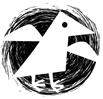 ИЗДАТЕЛЬСТВО«Белая ворона»Albus CorvusНорвежский писатель Ханс Улав Хамран в Москве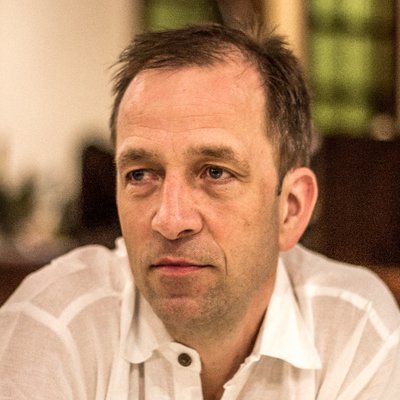 Ханс Улав Хамран – норвежский писатель и IT-специалист. «Кубик Рубика и пятый Битл» – первая художественная книга Хамрана.  Путь Ханса в подростковую литературу был довольно необычным - сначала он написал книгу "Хорошее скольжение" о... лыжной мази. И эта книга стала бестселлером на норвежском "Амазоне". Но именно после того, как руководитель норвежского издательства Gyldendal прочёл книгу о лыжной мази, он предложил Хансу попробовать написать что-то художественное. Если бы Ханс знал, что работа над подростковым романом займет у него целых 5(!) лет, всё могло сложиться иначе. Но, к счастью, он этого не знал, и теперь у вас есть возможность прочесть отличную книгу!
Ханс Улав Хамран родился в городе Фредрикстад на самом юге Норвегии, и именно там берет свое начало его история «Кубик Рубика и пятый Битл» о 15-летнем Андерсе, который фанатеет от "Битлов" (хотя в то время его одноклассники уже сходят с ума по группе "Kiss" и посмеиваются над ним) и даже носит куртку, на которой вышиты имена ливерпульской четверки.
Всё начинается 8 декабря 1980 года - в день, когда в Нью-Йорке убивают Джона Леннона.
Андерс решает, что ему обязательно нужно увидеть Ринго Старра, Пола Маккартни и Джорджа Харрисона. А единомышленника для этой авантюры он находит в лице учителя по математике по прозвищу Сосиска. Удастся ли им совершить большое путешествие? Это книга о дружбе и музыке, о первой влюбленности и безумных поступках, о потере и горе. В общем, о том, каково это - быть подростком.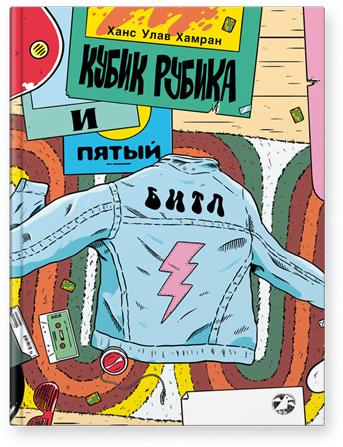 РАЗВОРОТЫ КНИГИ НА САЙТЕ ИЗДАТЕЛЬСТВАИздательство «Белая ворона»albuscorvus.ru | pr@albuscorvus.ru        тел: +7 (929) 674-49-57